           Blueprint for Livable Communities Citizen Advisory GroupMeeting AgendaFriday, July 17, 201510:00 a.m. - 3:00 p.m.Virginia Department for Aging and Rehabilitative Services8004 Franklin Farms Drive, Henrico, VA 23229Commissioner James A. Rothrock, Virginia Department for Aging and Rehabilitative ServicesWelcoming Remarks and IntroductionsMarcia DuBois -- HousekeepingGigi Amateau, United Way of Greater Richmond & PetersburgAge Wave Leadership ForumCome Together SymposiumSara Link, Greater Richmond Age Wave Readiness CoalitionThe Best Intergenerational Communities AwardDr. Marissa Levine, Commissioner, Virginia Department of HealthHealthy Aging PledgePopulation Health Improvement Plans in VirginiaHenry Murdaugh, Virginia Department of HealthWalkability Action InstituteBill Shelton, Director, Department for Housing and Community DevelopmentVirginia’s Housing PolicyKatie Roeper & Kathleen Vaughan, Dept. for Aging and Rehabilitative ServicesNo Wrong Door Grant & Community Living TenureWorking LunchKelli Nash, Office of Intermodal Planning and InvestmentVTrans2040Working LunchAntwyne Calloway, Virginia Association of Centers for Independent LivingVBPD Grant - Advocates Building Livable Environments (ABLE)Dr. Dick Lindsay, Commonwealth Council on AgingBest Practice AwardsAmy Marschean, Department for Aging and Rehabilitative Services4-Year Plan for Aging ServicesAli Faruk, Department for Aging and Rehabilitative ServicesGovernor’s Conference on AgingTheresa Preda, Department for Aging and Rehabilitative ServicesIndependent Living Conference & ADA/VDA CelebrationMarcia DuBois, Department for Aging and Rehabilitative ServicesNext StepsCommissioner James A. Rothrock, Virginia Department for Aging and Rehabilitative ServicesClosing RemarksAdjourn	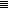 